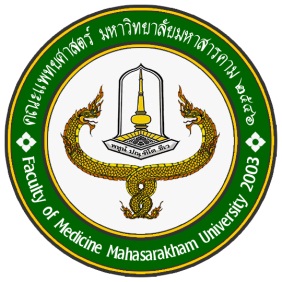 แนวทางปฏิบัติเรื่องขั้นตอนการให้บริการผู้ป่วยคลินิกทันตกรรมโรงพยาบาลสุทธาเวช คณะแพทยศาสตร์ มหาวิทยาลัยมหาสารคาม1.วัตถุประสงค์        	1. เพื่อให้การปฏิบัติงานเป็นไปตามมาตรฐานในแนวทางเดียวกัน       	2. เพื่อใช้เอกสารในการประสานให้ผู้ปฏิบัติงานที่เกี่ยวข้องทราบและเข้าใจขั้นตอนการปฏิบัติงานในแนวทางเดียวกัน ได้แก่ งานเวชระเบียน งานผู้ป่วยนอก (Opd)  งานผู้ป่วยใน (ward) คลินิกอายุรกรรม(Med) คลินิกอายุรกรรมโลหิตวิทยา (Hemato) คลินิกศัลยกรรม (Surg) คลินิกหูคอจมูก (ENT) และคลินิกเฉพาะทางด้านอื่นๆ รวมถึงศูนย์บริการขามเรียง2. ขอบข่าย     ระเบียบปฏิบัตินี้ครอบคลุมขั้นตอนการให้บริการผู้ป่วยคลินิกทันตกรรมตั้งแต่ ผู้ป่วยเริ่มต้นเข้าโรงพยาบาลมาลงทะเบียนกับเวชระเบียน มาที่ห้องทันตกรรม การซักประวัติคัดกรอง การรับบริการการรักษา การส่งต่อการรักษา การส่งปรึกษาแพทย์ การนัดหมาย จนกระทั่งชำระเงินกลับบ้าน3. ผู้รับผิดชอบ     	1. ทันตาภิบาล    	2. ผู้ช่วยทันตแพทย์ (เข้ามาช่วยในส่วนคัดกรอง กรณีไม่มีทันตาภิบาลอยู่ส่วนคัดกรอง)     	3. ทันตแพทย์4. อุปกรณ์ / เครื่องมือที่ใช้ 	1. เครื่องวัดความดันโลหิตแบบอัตโนมัติ   	2. คอมพิวเตอร์ที่ลงโปรแกรมระบบฐานข้อมูลของศูนย์บริการทางการแพทย์ (Hosxp)   	3. ใบแทนซักประวัติ, ใบนำทาง4. ตราปั๊มต่างๆ5. สมุดบันทึกและเอกสารแบบฟอร์มต่างๆ5.รายละเอียดการปฏิบัติงาน1. เจ้าหน้าที่คัดกรอง แจ้งผู้ป่วยที่เข้ามารับบริการ ยื่นใบนำทาง ใบนัดหรือเอกสารที่ตะกร้ารับบัตร2. เจ้าหน้าที่คัดกรอง เรียกชื่อผู้ป่วย เพื่อมายังโต๊ะคัดกรองโดยเรียกตามลำดับบัตรก่อน-หลัง3. เจ้าหน้าที่ส่วนคัดกรอง ตรวจสอบยืนยันตัวบุคคลของผู้ป่วย ด้วยการตรวจบัตรประชาชน บัตรนักศึกษา บัตรข้าราชการ หรือบัตรอื่นๆ 4. เจ้าหน้าที่คัดกรองตรวจสอบสิทธิ์ผู้ป่วยจากโปรแกรม Hosxp และบันทึกในใบแทนซักประวัติ5. เจ้าหน้าที่คัดกรองวัดความดันโลหิตผู้ป่วยทุกราย ที่มารับบริการ พร้อมบันทึกในใบแทนซักประวัติรวมถึงคีย์ข้อมูลในโปรแกรม Hosxp ส่วนคัดกรอง    	6. เจ้าหน้าที่คัดกรองซักประวัติผู้ป่วย พร้อมบันทึก ในใบแทนซักประวัติ รวมถึงคีย์ข้อมูลในโปรแกรม Hosxp ส่วนคัดกรอง         		6.1 ซักประวัติอาการสำคัญ (CC)            		6.2 ซักประวัติโรคประจำตัวและการแพ้ยา         		6.3 ชั่งน้ำหนักและสอบถามส่วนสูง7. รอเรียกผู้ป่วยเข้าสู่ส่วนรักษา8. หลังเสร็จสิ้นการรักษา ผู้ป่วยรอเรียกเพื่อเข้าสู้กระบวนการสุดท้าย ได้แก่ จ่ายเงิน จ่ายยา นัดหมาย ส่งต่อการรักษา จนกระทั่งกลับบ้าน 6.ขั้นตอนการให้บริการผู้ป่วยคลินิกทันตกรรม 	1. ผู้ป่วยทั่วไปทันตกรรม (OPD case)
             คำจำกัดความ คือ ผู้ป่วยที่เข้ามาโรงพยาบาล ผู้ป่วยทั่วไปที่ไม่ได้นัดหมายล่วงหน้า walk in เข้ามาเพื่อขอตรวจวินิจฉัยและรับการรักษาทางทันตกรรม ตามอาการสำคัญ             	1.1 เมื่อผู้ป่วยเข้ามาในโรงพยาบาล ลงทะเบียนกับงานเวชระเบียน เพื่อยืนยันสิทธิ์ต่างๆเรียบร้อย รับใบนำทางมาที่คลินิกทันตกรรม
             	1.2 เมื่อถึงห้องทันตกรรมให้ผู้ป่วยยื่นเอกสารใบนำทาง ในตะกร้ารับบัตร เพื่อรอเรียกคิวรับบริการ             	1.3 เนื่องจากเจ้าหน้าที่ทันตกรรมอัตรากำลังการให้การรักษาไม่พอ จึงมีการกำหนดวันเข้ารับบริการออกเป็นสองรูปแบบ คือ วันที่รับรักษาผู้ป่วยทั่วไป (Opd) ซึ่งมีการรับผู้ป่วยจำนวนจำกัดต่อวัน ได้แก่ วันจันทร์ วันอังคาร วันพฤหัสบดีของทุกสัปดาห์และ วันนัดหมาย ได้แก่ วันพุธ วันศุกร์ของทุกสัปดาห์                   		1.3.1 กรณีผู้ป่วยทั่วไปที่มาตรงกับวันที่รับรักษาผู้ป่วยทั่วไป (Opd) ผู้ป่วยจะได้รับการรันลำดับคิว ตามลำดับการยื่นใบนำทางในตะกร้า ดังต่อไปนี้                           		1.3.1.1 ผู้ป่วยทั่วไปที่อยู่ในลำดับคิว*ที่กำหนดในวันนั้นๆ จะได้รับการคัดกรอง ซักประวัติ วัดความดันโลหิต และออกใบลำดับคิว เพื่อรอเรียกเข้ารับบริการตามลำดับคิวที่ได้                           		1.3.1.2 ผู้ป่วยทั่วไปที่อยู่นอกลำดับคิว ที่กำหนดในวันนั้นๆ ผู้ป่วยจะได้รับการคัดกรอง ซักประวัติ วัดความดันโลหิต แต่จะไม่ได้รับการรักษาหรือตรวจในวันนั้นๆ จะได้รับทางเลือกในการเข้ารับบริการคือ ลงนัดหมาย หรือ เลือกที่จะมาในวันอื่นที่เป็นวันรับรักษาผู้ป่วยทั่วไป (Opd) เว้นเสียแต่ผู้ป่วยรายนั้นๆอยู่ในกลุ่มผู้ป่วยที่มีอาการ  มีความจำเป็นต้องได้รับการตรวจและจ่ายยา จะได้รับการแทรกคิวเพิ่มในช่วงนั้นๆ	หมายเหตุ* ลำดับคิว ในแต่ละวันจะขึ้นอยู่กับกำลังความสามารถของการให้การรักษา คือ จำนวนผู้ให้การรักษาในวันนั้นๆ บางวันมี 1 เตียงทำฟัน บางวันมี 2 เตียงทำฟัน 			1.3.2 กรณีผู้ป่วยทั่วไปที่มาไม่ตรงกับวันที่รับรักษาผู้ป่วยทั่วไป คือมาในวันนัดหมาย ให้ผู้ป่วยยื่นใบนำทางในตะกร้าเพื่อรอเรียก                                       	1.3.2.1 ผู้ป่วยถูกเรียกมาคัดกรอง ซักประวัติ วัดความดันโลหิต กรณีที่ผู้ป่วยไม่มีความเร่งด่วนในการรักษาทางทันตกรรม ผู้ป่วยจะได้รับการนัดหมาย                               		1.3.2.2 ผู้ป่วยที่ได้รับการคัดกรอง ผู้ป่วยมีอาการปวดรุนแรง มีความเร่งด่วนในการตรวจวินิจฉัยและจ่ายยา ผู้ป่วยจะได้รับการแทรกคิวในช่วงนั้นๆแผนผังการให้บริการทันตกรรมกรณีผู้ป่วยทั่วไปทันตกรรม (Opd case)	2. ผู้ป่วยนัดหมายทันตกรรม             คำจำกัดความ ผู้ป่วยที่มีประวัติการคัดกรอง การรักษาจากคลินิกทันตกรรมแล้วได้มีการลงนัดหมาย ออกใบนัดหมายเรียบร้อย             2.1 ผู้ป่วยนัดทันตกรรม สามารถเข้ามาที่คลินิกทันตกรรมโดยตรง ไม่ต้องไปผ่านงานเวชระเบียน ผู้ป่วยเข้ามายื่นใบนัดในตะกร้า และรอเรียกตามลำดับเวลาที่ลงนัดหมาย ซึ่งตรงกับวันพุธ และวันศุกร์ของทุกสัปดาห์             2.2  กรณีผู้ป่วยรับการรักษาต่อเนื่องสามารถลงนัดหมายต่อเนื่องได้เลย จะมีการออกใบนัดหมายต่อเนื่อง             2.3  กรณีผู้ป่วยที่ไม่รับการต่อเนื่อง หรือเสร็จสิ้นการรักษา ในการเข้ารับบริการครั้งต่อไปให้ผู้ป่วยปฏิบัติตามแนวทางการรับบริการผู้ป่วยทั่วไปทันตกรรม (Opd case ในข้อที่ 1แผนผังการให้บริการทันตกรรมกรณีผู้ป่วยนัดหมายทันตกรรม3. ผู้ป่วยฉุกเฉินทันตกรรม             คำจำกัดความ ผู้ป่วยที่มีการเกิดอุบัติเหตุบริเวณฟัน เนื้อเยื่อในช่องปาก ฟันหลุด ฟันหักแตก มีแผลมีเลือดออกในช่องปาก มีอาการปวดบวมรุนแรงจากฟันและเนื้อเยื่อในช่องปาก ปวดบวมรุนแรงจากฟันคุดที่มีความเร่งด่วนในการรักษาทางทันตกรรม             3.1 เมื่อผู้ป่วยฉุกเฉินทันตกรรม ในกรณีที่เกิดอุบัติเหตุ ได้รับการตรวจเบื้องต้นจากแผนกฉุกเฉิน ให้ส่งผู้ป่วยมาที่คลินิกทันตกรรม โดยให้เจ้าหน้าที่แผนกฉุกเฉิน หรือแพทย์ฉุกเฉินโทรแจ้งทันตกรรม ก่อนการส่งผู้ป่วยเข้ามาทุกครั้ง เพื่อเตรียมตัวในการรับผู้ป่วยฉุกเฉินทันตกรรมต่อไป             3.2  กรณีผู้ป่วยฉุกเฉินทันตกรรม เข้ามาในโรงพยาบาล วันจันทร์-ศุกร์และเสาร์ ทางแผนกฉุกเฉินสามารถส่งผู้ป่วยมาตามแผนผังการให้บริการ ได้วันจันทร์-ศุกร์ เวลา 8.00-19.00 เสาร์เวลา 8.00-16.00             3.3  กรณีผู้ป่วยฉุกเฉินทันตกรรม เข้ามาวันอาทิตย์ให้ทางแผนกฉุกเฉินส่งต่อโรงพยาบาลมหาสารคาม เนื่องจากไม่มีเจ้าหน้าที่ทำการแผนผังการให้บริการทันตกรรมกรณีผู้ป่วยฉุกเฉินทันตกรรม          4.ผู้ป่วยจากหน่วยงานอื่นๆ             คำจำกัดความ ผู้ป่วยที่มีความจำเป็นต้องเข้ารับการตรวจวินิจฉัย เตรียมช่องปาก รับการปรึกษาตรวจเพิ่มเติมจากทันตกรรม เช่น จากแผนกผู้ป่วยนอกทั่วไป (opd) จากผู้ป่วยในวอร์ด(ward) จากแผนกเฉพาะทางอื่นๆ เช่น แผนกหูคอจมูก(ENT) , จากคลินิกอายุรกรรม(Med) จากคลินิกศัลยกรรม (Surg) จากคลินิกอายุรศาสตร์โรคเลือด (Hemato) และคลินิกเฉพาะทางอื่นๆ รวมถึงจากศูนย์บริการขามเรียง เป็นต้น              4.1 กรณีผู้ป่วยจากแผนกผู้ป่วยนอกทั่วไป (Opd) มีความจำเป็นต้องส่งผู้ป่วยมาคลินิกทันตกรรม ให้แพทย์ เจ้าหน้าที่ หรือพยาบาลแผนกผู้ป่วยนอก โทรแจ้งทันตกรรม ก่อนการส่งผู้ป่วยเข้ามาทุกครั้ง              4.2 กรณีผู้ป่วยจากแผนกผู้ป่วยใน (Ward) หรือคลินิกเฉพาะทางอื่นๆ มีความจำเป็นต้องส่งผู้ป่วยมาคลินิกทันตกรรม ให้แพทย์ เจ้าหน้าที่ หรือพยาบาลวอร์ด โทรแจ้งทันตกรรม ก่อนการส่งผู้ป่วยเข้ามาทุกครั้ง             4.3 กรณีผู้ป่วยจากศูนย์บริการขามเรียง เจ้าหน้าที่โทรแจ้งทันตกรรม และให้ผู้ป่วยมาที่เวชระเบียนโรงพยาบาลเพื่อขอใบนำทางก่อนมาคลินิกทันตกรรม	แผนผังการให้บริการทันตกรรมกรณีผู้ป่วยจากหน่วยงานอื่น7.เอกสารอ้างอิง   	7.1 แนวทางการตรวจคัดกรองผู้ป่วย งานทันตกรรม โรงพยาบาลวาปีปทุม     	7.2 แนวทางการให้บริการผู้ป่วยแผนกรังสีวิทยา โรงพยาบาลสุทธาเวช คณะแพทยศาสตร์ มหาวิทยาลัยมหาสารคาม เลขที่ WI-RT-001-008.ภาคผนวกจัดเตรียมเอกสารโดยตรวจสอบเอกสารโดยอนุมัติใช้เอกสารโดยนายพิชัย งามวิริยะพงศ์(หัวหน้างานทันตกรรม)นพ.สรรญชัย สมบัติไหมไทย(ผู้ช่วยคณบดีฝ่ายโรงพยาบาล)ผศ.นพ.รัฐ  สอนสุภาพ(รองคณบดีฝ่ายบริหาร)สิงหาคม 2560สิงหาคม 2560สิงหาคม 2560เลขที่เอกสารแก้ไขครั้งที่  0สำเนาฉบับที่วันที่เริ่มใช้MSUH-WI-DT-001วันที่แก้ไข --08 สิงหาคม 2560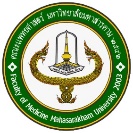 โรงพยาบาลสุทธาเวช คณะแพทยศาสตร์ มหาวิทยาลัยมหาสารคามโรงพยาบาลสุทธาเวช คณะแพทยศาสตร์ มหาวิทยาลัยมหาสารคามโรงพยาบาลสุทธาเวช คณะแพทยศาสตร์ มหาวิทยาลัยมหาสารคามแนวทางปฏิบัติเรื่อง : ขั้นตอนการให้บริการผู้ป่วยคลินิกทันตกรรมเอกสารเลขที่MSUH-WI-DT-001หน้า 1 จาก 8แนวทางปฏิบัติเรื่อง : ขั้นตอนการให้บริการผู้ป่วยคลินิกทันตกรรมแก้ไขครั้งที่ 00-วันที่เริ่มใช้08 สิงหาคม 2560ผู้จัดทำ : ทันตแพทย์พิชัย งามวิริยะพงศ์หน่วยงาน : งานทันตกรรมหน่วยงาน : งานทันตกรรมผู้ตรวจสอบ :นายพิชัย งามวิริยะพงศ์(หัวหน้างานทันตกรรม)ผู้อนุมัติ : ผศ.นพ.รัฐ  สอนสุภาพ(รองคณบดีฝ่ายบริหาร)ผู้อนุมัติ : ผศ.นพ.รัฐ  สอนสุภาพ(รองคณบดีฝ่ายบริหาร)โรงพยาบาลสุทธาเวช คณะแพทยศาสตร์ มหาวิทยาลัยมหาสารคามโรงพยาบาลสุทธาเวช คณะแพทยศาสตร์ มหาวิทยาลัยมหาสารคามโรงพยาบาลสุทธาเวช คณะแพทยศาสตร์ มหาวิทยาลัยมหาสารคามแนวทางปฏิบัติเรื่อง : ขั้นตอนการให้บริการผู้ป่วยคลินิกทันตกรรมเอกสารเลขที่MSUH-WI-DT-001หน้า 2 จาก 8แนวทางปฏิบัติเรื่อง : ขั้นตอนการให้บริการผู้ป่วยคลินิกทันตกรรมแก้ไขครั้งที่ 00-วันที่เริ่มใช้08 สิงหาคม 2560ผู้จัดทำ : ทันตแพทย์พิชัย งามวิริยะพงศ์หน่วยงาน : งานทันตกรรมหน่วยงาน : งานทันตกรรมผู้ตรวจสอบ :นายพิชัย งามวิริยะพงศ์(หัวหน้างานทันตกรรม)ผู้อนุมัติ : ผศ.นพ.รัฐ  สอนสุภาพ(รองคณบดีฝ่ายบริหาร)ผู้อนุมัติ : ผศ.นพ.รัฐ  สอนสุภาพ(รองคณบดีฝ่ายบริหาร)โรงพยาบาลสุทธาเวช คณะแพทยศาสตร์ มหาวิทยาลัยมหาสารคามโรงพยาบาลสุทธาเวช คณะแพทยศาสตร์ มหาวิทยาลัยมหาสารคามโรงพยาบาลสุทธาเวช คณะแพทยศาสตร์ มหาวิทยาลัยมหาสารคามแนวทางปฏิบัติเรื่อง : ขั้นตอนการให้บริการผู้ป่วยคลินิกทันตกรรมเอกสารเลขที่MSUH-WI-DT-001หน้า 3 จาก 8แนวทางปฏิบัติเรื่อง : ขั้นตอนการให้บริการผู้ป่วยคลินิกทันตกรรมแก้ไขครั้งที่ 00-วันที่เริ่มใช้08 สิงหาคม 2560ผู้จัดทำ : ทันตแพทย์พิชัย งามวิริยะพงศ์หน่วยงาน : งานทันตกรรมหน่วยงาน : งานทันตกรรมผู้ตรวจสอบ :นายพิชัย งามวิริยะพงศ์(หัวหน้างานทันตกรรม)ผู้อนุมัติ : ผศ.นพ.รัฐ  สอนสุภาพ(รองคณบดีฝ่ายบริหาร)ผู้อนุมัติ : ผศ.นพ.รัฐ  สอนสุภาพ(รองคณบดีฝ่ายบริหาร)โรงพยาบาลสุทธาเวช คณะแพทยศาสตร์ มหาวิทยาลัยมหาสารคามโรงพยาบาลสุทธาเวช คณะแพทยศาสตร์ มหาวิทยาลัยมหาสารคามโรงพยาบาลสุทธาเวช คณะแพทยศาสตร์ มหาวิทยาลัยมหาสารคามแนวทางปฏิบัติเรื่อง : ขั้นตอนการให้บริการผู้ป่วยคลินิกทันตกรรมเอกสารเลขที่MSUH-WI-DT-001หน้า 4 จาก 8แนวทางปฏิบัติเรื่อง : ขั้นตอนการให้บริการผู้ป่วยคลินิกทันตกรรมแก้ไขครั้งที่ 00-วันที่เริ่มใช้08 สิงหาคม 2560ผู้จัดทำ : ทันตแพทย์พิชัย งามวิริยะพงศ์หน่วยงาน : งานทันตกรรมหน่วยงาน : งานทันตกรรมผู้ตรวจสอบ :นายพิชัย งามวิริยะพงศ์(หัวหน้างานทันตกรรม)ผู้อนุมัติ : ผศ.นพ.รัฐ  สอนสุภาพ(รองคณบดีฝ่ายบริหาร)ผู้อนุมัติ : ผศ.นพ.รัฐ  สอนสุภาพ(รองคณบดีฝ่ายบริหาร)โรงพยาบาลสุทธาเวช คณะแพทยศาสตร์ มหาวิทยาลัยมหาสารคามโรงพยาบาลสุทธาเวช คณะแพทยศาสตร์ มหาวิทยาลัยมหาสารคามโรงพยาบาลสุทธาเวช คณะแพทยศาสตร์ มหาวิทยาลัยมหาสารคามแนวทางปฏิบัติเรื่อง : ขั้นตอนการให้บริการผู้ป่วยคลินิกทันตกรรมเอกสารเลขที่MSUH-WI-DT-001หน้า 5 จาก 8แนวทางปฏิบัติเรื่อง : ขั้นตอนการให้บริการผู้ป่วยคลินิกทันตกรรมแก้ไขครั้งที่ 00-วันที่เริ่มใช้08 สิงหาคม 2560ผู้จัดทำ : ทันตแพทย์พิชัย งามวิริยะพงศ์หน่วยงาน : งานทันตกรรมหน่วยงาน : งานทันตกรรมผู้ตรวจสอบ :นายพิชัย งามวิริยะพงศ์(หัวหน้างานทันตกรรม)ผู้อนุมัติ :                  ผศ.นพ.รัฐ  สอนสุภาพ(รองคณบดีฝ่ายบริหาร)ผู้อนุมัติ :                  ผศ.นพ.รัฐ  สอนสุภาพ(รองคณบดีฝ่ายบริหาร)โรงพยาบาลสุทธาเวช คณะแพทยศาสตร์ มหาวิทยาลัยมหาสารคามโรงพยาบาลสุทธาเวช คณะแพทยศาสตร์ มหาวิทยาลัยมหาสารคามโรงพยาบาลสุทธาเวช คณะแพทยศาสตร์ มหาวิทยาลัยมหาสารคามแนวทางปฏิบัติเรื่อง : ขั้นตอนการให้บริการผู้ป่วยคลินิกทันตกรรมเอกสารเลขที่MSUH-WI-DT-001หน้า 6 จาก 8แนวทางปฏิบัติเรื่อง : ขั้นตอนการให้บริการผู้ป่วยคลินิกทันตกรรมแก้ไขครั้งที่ 00-วันที่เริ่มใช้08 สิงหาคม 2560ผู้จัดทำ : ทันตแพทย์พิชัย งามวิริยะพงศ์หน่วยงาน : งานทันตกรรมหน่วยงาน : งานทันตกรรมผู้ตรวจสอบ :นายพิชัย งามวิริยะพงศ์(หัวหน้างานทันตกรรม)ผู้อนุมัติ :                  ผศ.นพ.รัฐ  สอนสุภาพ(รองคณบดีฝ่ายบริหาร)ผู้อนุมัติ :                  ผศ.นพ.รัฐ  สอนสุภาพ(รองคณบดีฝ่ายบริหาร)โรงพยาบาลสุทธาเวช คณะแพทยศาสตร์ มหาวิทยาลัยมหาสารคามโรงพยาบาลสุทธาเวช คณะแพทยศาสตร์ มหาวิทยาลัยมหาสารคามโรงพยาบาลสุทธาเวช คณะแพทยศาสตร์ มหาวิทยาลัยมหาสารคามแนวทางปฏิบัติเรื่อง : ขั้นตอนการให้บริการผู้ป่วยคลินิกทันตกรรมเอกสารเลขที่MSUH-WI-DT-001หน้า 7 จาก 8แนวทางปฏิบัติเรื่อง : ขั้นตอนการให้บริการผู้ป่วยคลินิกทันตกรรมแก้ไขครั้งที่ 00-วันที่เริ่มใช้08 สิงหาคม 2560ผู้จัดทำ : ทันตแพทย์พิชัย งามวิริยะพงศ์หน่วยงาน : งานทันตกรรมหน่วยงาน : งานทันตกรรมผู้ตรวจสอบ :นายพิชัย งามวิริยะพงศ์(หัวหน้างานทันตกรรม)ผู้อนุมัติ :                  ผศ.นพ.รัฐ  สอนสุภาพ(รองคณบดีฝ่ายโรงพยาบาล)ผู้อนุมัติ :                  ผศ.นพ.รัฐ  สอนสุภาพ(รองคณบดีฝ่ายโรงพยาบาล)โรงพยาบาลสุทธาเวช คณะแพทยศาสตร์ มหาวิทยาลัยมหาสารคามโรงพยาบาลสุทธาเวช คณะแพทยศาสตร์ มหาวิทยาลัยมหาสารคามโรงพยาบาลสุทธาเวช คณะแพทยศาสตร์ มหาวิทยาลัยมหาสารคามแนวทางปฏิบัติเรื่อง : ขั้นตอนการให้บริการผู้ป่วยคลินิกทันตกรรมเอกสารเลขที่MSUH-WI-DT-001หน้า 8 จาก 8แนวทางปฏิบัติเรื่อง : ขั้นตอนการให้บริการผู้ป่วยคลินิกทันตกรรมแก้ไขครั้งที่ 00-วันที่เริ่มใช้08 สิงหาคม 2560ผู้จัดทำ : ทันตแพทย์พิชัย งามวิริยะพงศ์หน่วยงาน : งานทันตกรรมหน่วยงาน : งานทันตกรรมผู้ตรวจสอบ :นายพิชัย งามวิริยะพงศ์(หัวหน้างานทันตกรรม)ผู้อนุมัติ :                  ผศ.นพ.รัฐ  สอนสุภาพ(รองคณบดีฝ่ายโรงพยาบาล)ผู้อนุมัติ :                  ผศ.นพ.รัฐ  สอนสุภาพ(รองคณบดีฝ่ายโรงพยาบาล)